En signant ce formulaire de mandat, vous autorisez La Fédération Française d’Aéromodelisme à envoyer des instructions à votre banque pour débiter votre compte, et votre banque à débiter votre compte conformément aux instructions de {NOM DU CREANCIER}.Vous bénéficiez du droit d’être remboursé par votre banque selon les conditions décrites dans la convention que vous avez passée avec elle. Une demande de remboursement doit être présentée :dans les 8 semaines suivant la date de débit de votre compte pour un prélèvement autorisé,sans tarder et au plus tard dans les 13 mois en cas de prélèvement non autorisé.Veuillez compléter les champs marqués *Note : Vos droits concernant le présent mandat sont expliqués dans un document que vous pouvez obtenir auprès de votre banque.Les informations contenues dans le présent mandat, qui doit être complété, sont destinées à n’être utilisées par le créancier que pour la gestion de sa relation avec son client. Elles pourront donner lieu à l’exercice, par ce dernier, de ses droits d’oppositions, d’accès et de rectification tels que prévus aux articles 38 et suivants de la loi n°78-17 du 6 janvier 1978 relative à l’informatique, aux fichiers et aux libertés.MANDAT N°Numéro du club MANDAT DE PRELEVEMENT SEPA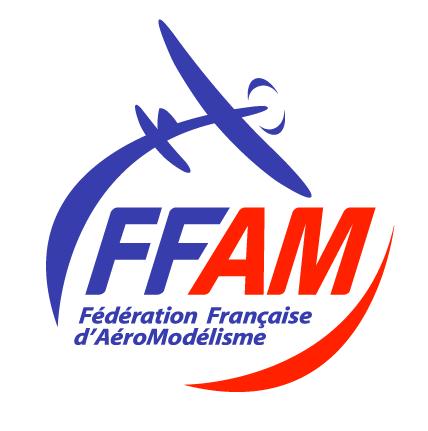 Votre Nom *…………………………………………………………………………………………………………………..…….Nom du club et Nom / Prénoms du débiteurVotre adresse * ……………………………………………………………………………………………………………………..….Numéro et nom de la rue  ……………………………………………………………………………………………..…  Code Postal                Ville……………………………………………………………………………………………………………………..….PaysLes coordonnées de votre compte *Numéro d’identification international du compte bancaire – IBAN (International Bank Account Number)Code international d’identification de votre banque – BIC (Bank Identifier Code)Nom du créancier *FEDERATION FRANCAISE D’AEROMODELISMENom du créancierI. C. S *Identifiant Créancier SEPAAdresse du créancier108 RUE ST MAURNuméro et nom de la rue  PARIS                  FRANCECode Postal                          Ville                            PaysType de paiement * Paiement récurrent / répétitif               Paiement ponctuel   Signé à * ………………………………………………………………….      Lieu                                                                                                                                                             Date          Signature(s) * Veuillez signer iciFormulaire Mandat SEPA à envoyer à :ffam@ffam.asso.frZone réservée à l’usage exclusif du créancier